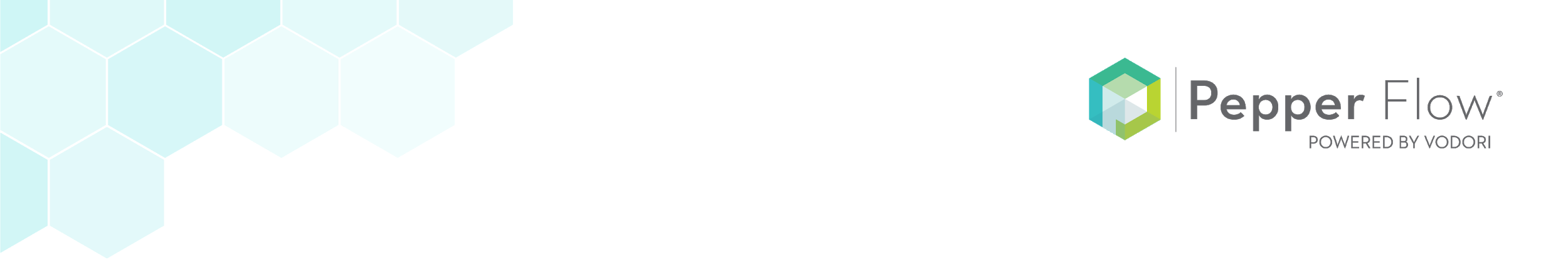 MLR Reference Guide for [Company Name]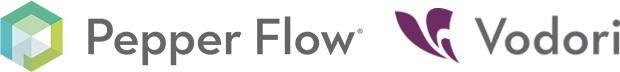 Pre-submission checklistUse the below checklist to confirm you have completed all of the following before submitting your content for MLR review:Key ContactsPRC CoordinatorNameEmailPhoneAlternate contact when out of officeMarketing DirectorNameEmailPhoneAlternate contact when out of officeOtherNameEmailPhoneAlternate contact when out of officeKey MLR DatesLive Review DaySubmission lead time prior to live review, per SLATurn-around time for revisionsMLR System Access [omit if no system in place]URL to access MLR systemContact for login or system issuesFile Naming ConventionsJob naming E.g. Year_Product_Title of Document_Job TypeAsset file namingE.g. Year_Product_Title of Document_Job TypeReference namingE.g. Year_Journal Name_Author Last NameOther supporting documents with unique naming conventionsE.g. Prescribing information, important safety information, etc.⃞Did you follow the appropriate naming conventions?⃞Did you include a description on the job?⃞Are due dates set appropriately?⃞Did you attach all supporting documents?⃞Are any related jobs linked to this job?⃞Are all design brand guidelines appropriately followed?Logo placement is correctAppropriate brand colors are utilizedTypography styles follow guidelinesEtc.If this is a revision job:If this is a revision job:⃞    Have you addressed all feedback from a prior version?⃞    Are all references re-linked appropriately? ⃞    Are any new references linked?